Omolade Mitchel omokorede 
17/sms10/005
peace and conflict studies 
PCS 308AssignmentQuestion: Design A practice Peace and Conflict Programme/Project of Choice: using the following guideline A, Project/Programme Circle B. Design C. Monitoring D. Evaluation Introduction The Project Circle is different from the Project Management Circle, the Project circle has shown in the pictorial drawing below comprises of five stages. Stage 1.  The process of initiating the Project – Where the Project team carryout consultation and gather data from and secondary source Stage 2. The planning process – this involves planning the whole activities and budget that will deliver the project Stage 3. Executing process/implementing the projectStage 4. Monitoring and Evaluating the Project Stage 5. Closing out the process /bring the project to an end and sustaining it. 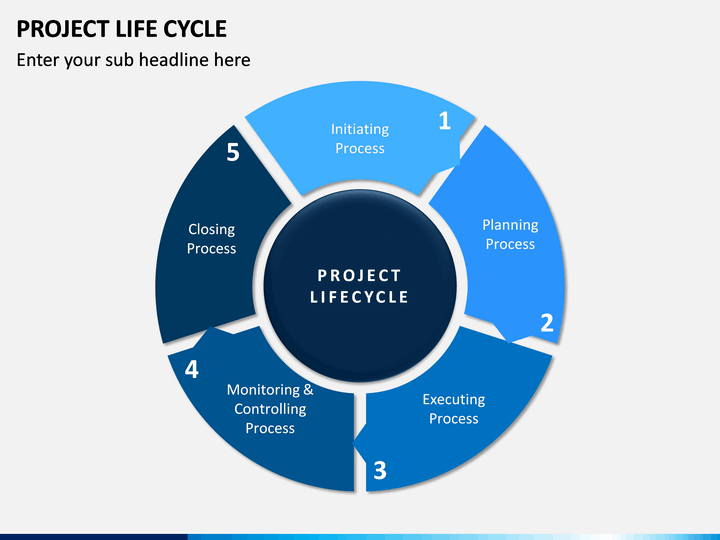 Background The main challenge in the development in our time is the insecurity, insecurity can lead to conflict which distabilised a peace in any society. The World Bank 2011 report shows that one in four, or 1.5 billion people, live in fragile and conflict affected states or in countries with very high levels of criminal violence across the world. The report also states that countries affected by conflict experience higher levels of poverty. It is a known fact that that conflict and fragility are key barriers to human development. In recent time there has been conflict which has led to high rate of insecurity in Nigeria. Plateau State in Nigeria has become unique to the types of conflict and insecurity that state has experienced religious and ethnicity conflict that has continue to besiege the state. This project will provide measures that is expected to address the conflict situation in Plateau State. Initiating the Project At the initiating State – A project team will be set up led by a project Manager/Officer.The team working in collaboration with the State will set up a committee that will work with Project team to deliver the project. This committee will also be responsible for sustainability of the project beyond the project circle. The project recognizes the fact that there are different level of decision making process in the State and will be consulting all the levels, starting at the State level, members of House of Assembly, Commissioners and directors of all relevant agencies at the State level, meetings with all traditional councils at the local government level and with local government chairmen to discuss and gather information on the nature of the conflict and insecurity in the state and at the local government level. There will also be meetings with communities’ leaders, youth leaders, religious body leaders, women leaders, political to gather information on the economic and political structure from the grassroot and the type of decision-making process that are used at this level. All the data gathered from all stakeholders will be presented to the committee set to work with project team. The group will work to gather to analysis the data and used the information for the planning stage.  This stage also involved identifying sources of funding for the project Planning Process The planning process involves several activities which includes validating the source of funding, Developing the log frame which will guide the project delivery: \Strengthened resilience, social cohesion and human security in conflict-affected contexts achieved.Executing Process Capacity development and institutionalization - Empowering and legitimizing community, local and State institutions is essential. System-wide training and capacity building support, from Community, Local government and  state level such as  ministries, will strengthen the ability of institutions to provide quality, relevant and conflict sensitive education. It will also strengthen the visibility and legitimacy of local and state in institutions in restoring quality, relevant education to citizens thus restoring confidence in government. In addition to institution building, capacity development will empower and give voice to marginalized people in the community.Participation - Community (including women, children and youths) and other government stakeholders will actively participate in community assessment and planning to implementation, monitoring and evaluation of the project. This strengthens both ownership and commitment to improving the conflict resolution process.  The training will be designed to ensure inclusive, equityy and reflection on the needs and aspirations of people, particularly marginalized members of the community.  Strengthening community and stakeholder participation in turn strengthens the accountability of governments to its citizens through the training and meetings session. Sustainability —The sustainability of the project will be promoted in three ways: 1) the project’s outcomes two and three will be dedicated to capacity building at the institutional and individual level, so progress at the State level can be sustained beyond life of this project.2) to achieve the outcomes of the project, an implicit intermediate milestone will be set by the project team, which will lead to sustained agency expertise in peacebuilding efforts for the community and state level. 3) The project life cycle will allow for the attainment of results which will hopefully attract support for continuation of the programme, the stakeholders will be trained to identify sustainable elements in the project that will guide them in sustaining the project through their early involvement. Monitoring of the Project A Monitoring plan is developed using the indicators from the project logframe. A monitoring reports is developed and disseminated   to all stakeholders, feedback is used to review activities and implementation for greater results.An example of Monitoring Plan.Evaluation As shown in the Monitoring plan, there will be different evaluation, the assessment of the communities and the state will be evaluated by the Project team and the project committee. The final evaluation will be conducted by external evaluators. The reports from the evaluation will be used in reviewing the intervention for the second year. Goal: Reduce conflict and eradicate insecurity in the Plateau State Measurable IndicatorsMeans of VerificationAssumption/RisksObjectives:To increase institutional capacities of relevant stakeholders to supply conflict sensitive and peace education to the state % of stakeholders participating in peace education Attendance sheet Project reports Outcomes: -Selected individuals’ capacities are developed to mitigate conflict -Access to conflict management education for stakeholders Number of individuals trained on conflict management Attendance sheet Project reportsWillingness of stakeholders to participate and commitment to the project Outputs: -Increased number of stakeholders trained on technique of mitigating conflict- increased number of conflicts programme make available for stakeholders Number of conflicts programme available for stakeholders Number of stakeholders trained on technique on mitigating conflict Attendance sheet Project reportsStrategy Activities  No of activities carried out Financial Reports,Project reports Attendance sheets Baseline reportM&E reports Availability and timely release of fund  Availability of skilled wokers Conflict AnalysesNo of activities carried out Financial Reports,Project reports Attendance sheets Baseline reportM&E reports Availability and timely release of fund  Availability of skilled wokers Baseline StudyNo of activities carried out Financial Reports,Project reports Attendance sheets Baseline reportM&E reports Availability and timely release of fund  Availability of skilled wokers Programme DesignNo of activities carried out Financial Reports,Project reports Attendance sheets Baseline reportM&E reports Availability and timely release of fund  Availability of skilled wokers Roll outNo of activities carried out Financial Reports,Project reports Attendance sheets Baseline reportM&E reports Availability and timely release of fund  Availability of skilled wokers Evaluability AssessmentNo of activities carried out Financial Reports,Project reports Attendance sheets Baseline reportM&E reports Availability and timely release of fund  Availability of skilled wokers Research StrategyNo of activities carried out Financial Reports,Project reports Attendance sheets Baseline reportM&E reports Availability and timely release of fund  Availability of skilled wokers Thematic StudiesNo of activities carried out Financial Reports,Project reports Attendance sheets Baseline reportM&E reports Availability and timely release of fund  Availability of skilled wokers Mid-term reviewNo of activities carried out Financial Reports,Project reports Attendance sheets Baseline reportM&E reports Availability and timely release of fund  Availability of skilled wokers Independent EvaluationNo of activities carried out Financial Reports,Project reports Attendance sheets Baseline reportM&E reports Availability and timely release of fund  Availability of skilled wokers Annual ReportAvailability and timely release of fund  Availability of skilled wokers 20202021Q1Q2Q3Q4Q1Q2Q3Q4Conflict AnalysesXxProgramme DesignRoll outXxBaseline StudyEvaluability AssessmentXxResearch StrategyThematic StudiesXxMid-term reviewIndependent EvaluationXxAnnual Report